INFORME SEMANAL DE ACTIVIDADES DEL MES DE NOVIEMBRE (PARCIAL). INFORME SEMANAL DE ACTIVIDADES DEL MES DE DICIEMBRE.INFORME SEMANAL DE ACTIVIDADES DEL MES DE ENERO.SemanaActividadesObservaciones01 al 03 de noviembre-01 de noviembre / Plantel No. 12 Arroyo Hondo-03 de noviembre/ Plantel No. 12 Arroyo Hondo. Capacitación “Toma de decisiones basados en resultados”-Se llevó a cabo la celebración del día de muertos organizado por la Maestra Lucila Pérez Salcedo dentro del programa Construye-T-Se llevó a cabo la capacitación con docentes en ambos turnos 06 al 10 de noviembre-06 al 08 de noviembre / Plantel No. 12 Arroyo Hondo “Semana de la Juventud”-08 de noviembre / Plantel No.08     - San Martín de las Flores-09 de noviembre / Plantel No. 12 Arroyo Hondo- 10 de noviembre / Plantel No. 12- Sábado 11 de noviembre / Evento deportivo Zona I-Semana de la Juventud, temas: “Hábitos de Estudio” por la Psicologa Saraí Cruz aplicado a los grupos 5° A, 5°C, 3°C, 2°A. “Autoestima”  por la Mtra. Teresa Navarro García “Taller motivacional” por el Lic. Eduardo Vallesca Colmenares a grupos 3°A y 3°D. “R.C.P” por Gerardo Hernández Chávez a grupo 5°B, “Violencia en las Redes Sociales” por Derechos Humanos a todos los grupos, “Karaoke”, “Ponte en forma” por Comude“Hat Trick en la vida” por el Lic. Ángel Ponce a grupos 1°A y 1°B, “Gruming”.-Cita con Jurídico, Director y Subdirector del plantel.-Celebración del día de muertos del turno vespertino por la Mtra. Magaly Sonora Santos-Escuela de padres turno vespertino-Un servidor presidió en representación de Director General, participaron planteles de zona metropolitana13 al 17 de noviembre-17 de noviembre / Plantel No. 12 Arroyo Hondo-Escuela de padres turno vespertino20 al 24 de noviembre27 al 30 de noviembre27 de noviembre / Reunión de coordinaciones con la Dirección de Servicios Educativos28 de noviembre / Asistencia de Cátedra “José Vasconcelos” 29 de noviembre / Supervisión del plantel No. 1729 de noviembre/ Inauguración del modelo “Modelo Emprendedor”29 de noviembre /Reunión con Directores de planteles Zona Metropolitana-Preside Mtro. José Alfredo Ceja Rodríguez. Tema de “Encuestas de Servicios Educativos-10:00 en teatro Diana se lleva alumnos-Se entrega a Dirección de Servicios Educativos Ficha Informativa y evidencias de la misma supervisión.-Preside el Mtro. Alfonso Gómez en hotel Aránzazu.-Se da a conocer encuesta de servicios educativos correspondiente “Sistemas, Selección Aleatoria” con los temas de: instalaciones, personal, mejoras, necesidades de alumnosSemanaActividadesObservaciones01 de diciembre04 al 08 de diciembre11 al 15 de diciembre-14 de diciembre /Acto Académico-14 de diciembre / Reunión tema JALTEC18 al 22 de diciembreSemanaActividadesObservaciones08 al 12 de enero-Domingo 07 de enero / Representación de obra de teatro-11 de enero / Reunión DG, DAC y Coordinadores de Zona-En representación del Mtro. José Alfredo Ceja Rodríguez, asistí al teatro Guadalajara IMSS en el que se reconoció a su directora. 1° Aniversario del Grupo Folclórico DanzArte. -Cargas horarias y su socialización15 al 19 de enero-15 de enero / Reunión con DG, DAC, DSE, Coordinadores de Zona- 18 de enero / Reunión de Jurídico con Directores de Planteles-19 de enero / Graduación Centro Penitenciario Varonil- Con temas referente a sistemas, exámenesDDI y Sistemas, se ve el tema de la nueva plataforma SICE-Asistencia en representación de Dirección General y como titular responsable del BIS 22 al 26 de enero23 de enero / Graduación en Centro Preventivo25 de enero / Reunión DG, DAC, Coordinadores de Zona26 de enero / Graduación Centro Penitenciario FemenilAsistencia en representación de Dirección General y como titular del BISTema JALTECAsistencia en representación de Dirección General y como titular responsable del BIS29 al 31 de enero30 de enero/ Reparación de mobiliarioSe pintan 150 butacas del plantel No.14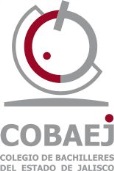 